 Maths 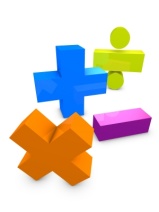 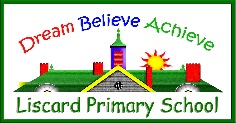 I Can Statements - Band 2 Maths I Can Statements - Band 2Number and Place ValueI can count forward and backwards in jumps of 2, 3 and 5 from 0 and in 10s from any numberI can find the place value of each digit of a number with tens and unitsI can find and show numbers using different equipment such as number lines and number squaresI can compare and order numbers from 0 to 100 using < > and =I can read and write numbers to 100 in numbers and wordsI can use place value and number facts to answer questionsAddition and SubtractionI can solve problems with  addition and subtraction including those involving numbers, quantities and measures by using objects or picturesI can answer simple addition and subtraction questions in my head as well as by writing them downI can use addition and subtraction facts to 20 quickly and workout similar facts to 100I can add and subtract a two digit number and a one digit number mentally and when using objects, number lines and picturesI can add and subtract a two digit number and tens mentally and when using objects, number lines and picturesI can add and subtract 2 two digit numbers mentally and when using objects, number lines and picturesI can add and subtract 3 one digit numbers mentally and when using objects, number lines and picturesI can show that adding 2 numbers can be done in any order but subtraction cannotI can show that subtraction is the opposite of addition and use this to check my workMultiplication and DivisionI can remember and use multiplication and division facts for the 2, 5 and 10 times tables and recognise odd and even numbersI can answer multiplication and division problems within the tables using x, ÷ and =I can show that multiplying 2 numbers can be done in any order but division cannotI can answer questions involving multiplication and division mentally and with objectsFractionsI can find, name and write fractions of a length, shape, set of objects or amount, including 1/3, 1/4, 2/4, and 3/4I can write simple fractions facts such as 1/2 of 6 = 3 and 2/4 = 1/2MeasurementI can choose the right units to measure length, height, mass, temperature or capacity. I can read to the nearest unit and do this on rulers or scalesI can compare amounts using these signs: >, < or =I can use the £ sign and p sign. I can use notes and coins to make a particular amountI can find different ways for coins to add up to an amountI can add and subtract money and give changeI can put different events in order and compare themI can tell the time to 5 minutes. I can tell when it is quarter past or quarter to an hour. I can draw these on a clockI can tell you how many minutes are in an hour and how many hours are in a dayPosition and DirectionI can order mathematical objects in patterns and sequencesI can use mathematical vocabulary to describe position, direction and movement. This could include movement in a straight lineProperties of ShapeI can notice and explain the properties of 2-D shapes <eg>the number of sides and line symmetry</eg> I can notice and explain the properties of 3-D shapes <eg>the number of edges, vertices and faces</eg> I can spot 2-D shapes on the surface of 3-D shapes such as a circle on a cylinder and a triangle on a pyramidI can compare and sort common 2-D and 3-D shapes and everyday objectsStatisticsI can read and draw simple pictograms, tally charts, block diagrams and simple tablesI can ask and answer simple questions by counting the number of objects in each category and sorting the categories by quantityI can ask and answer questions about totalling and comparing grouped data